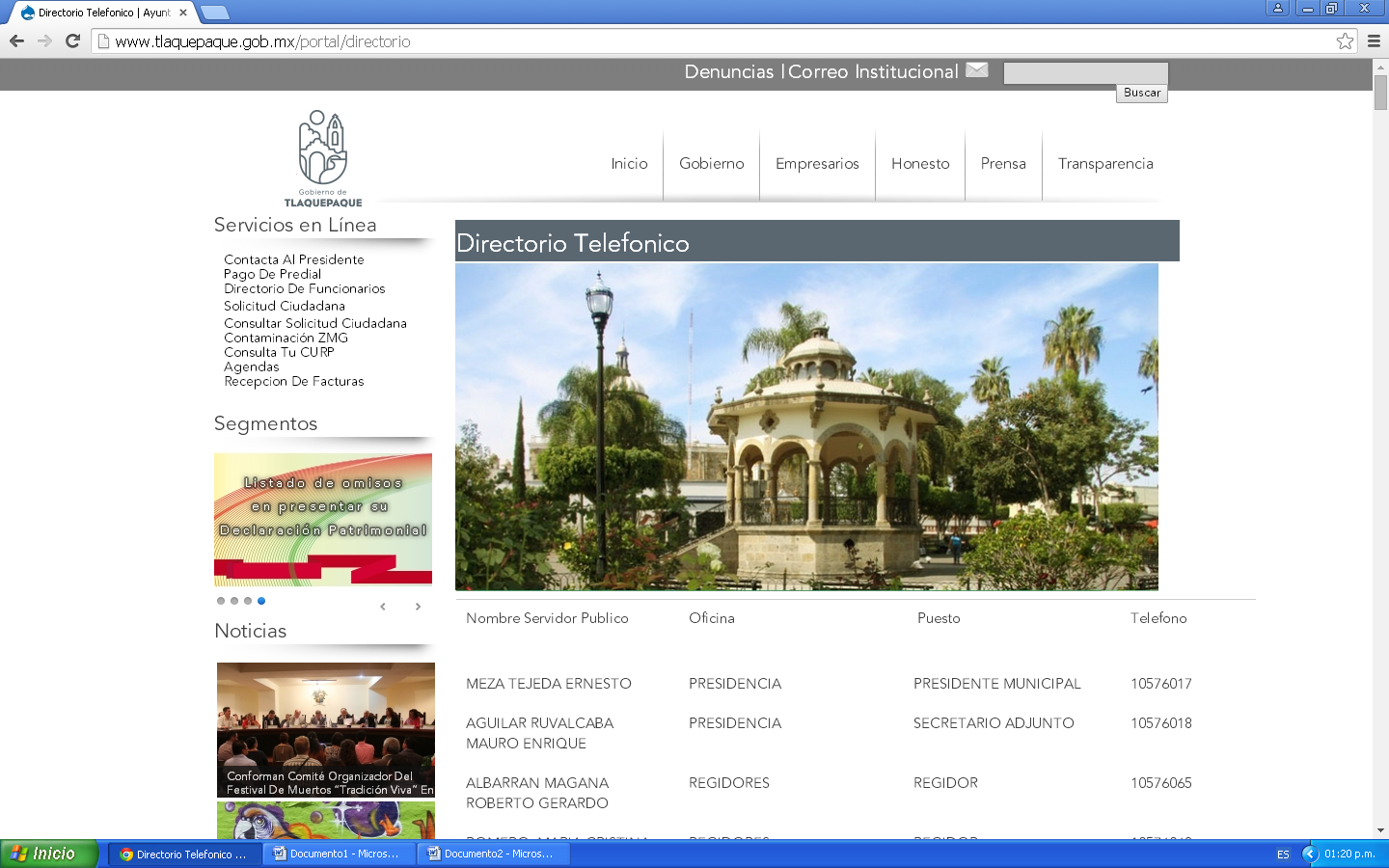 Minuta de la Sesión de Instalación de la Comisión Edilicia de Deporte y Atención a la Juventud Celebrada con fecha30 de Octubre de 2018._______________________________________________________________________________Hace el uso de la voz el regidor Presidente el Mtro. Francisco Juárez Piña. Muy buenas tardes tengan todos ustedes, bienvenidos a la instalación de la comisión de Deporte y Atención a la Juventud.Quiero dar la más cordial de las bienvenida a mis compañeros regidores, que aquí nos acompañan, también a quien es el director del COMUDE en Tlaquepaque y, a la representante de la secretaria general.Siendo las 12 con 39 horas del día, de esté 30 de Octubre del 2018, encontrándonos en este hermoso recinto y con fundamento en lo dispuesto por los artículos 41, fracción VI, 84 y 87 fracción I, II y VII, del Reglamento Constitucional de San Pedro Tlaquepaque, damos inicio a la Sesión de Instalación de la comisión Edilicia de Deporte y Atención a la Juventud. En estos momentos solicito se pueda tomar lista de asistencia para efectos de verificar si existe el quorum legal para sesionar, para lo cual solicito a mi compañero asesor de esta comisión pueda nombrar a los asistentes:Regidor Presidente de la Comisión: Maestro Francisco Juárez Piña   (Presente)Regidor Vocal:Oscar Vázquez Llamas (Presente)Regidora Vocal:Betzabe Dolores Almaguer Esparza (Presente)
Hace uso de la voz el Regidor Presidente Francisco Juárez Piña. En razón de que existe la totalidad los integrantes de esta comisión, declaramos que existe quorum legal para sesionar.Continuando con nuestra sesión, propongo el siguiente orden de día:1.- Bienvenida
2.- Lista de Asistencia y Verificación del Quorum legal.
3.- Aprobación del Orden del día.
4.- Instalación de la Comisión Edilicia de Deporte y Atención a la Juventud.
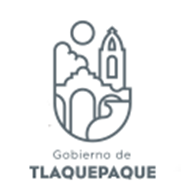 5.- Entrega de Asuntos Pendientes de la Administración 2015-2018, por Secretaria General.
6.- Asuntos Generales.
7.- Clausura de la Sesión.Hace uso de la voz el Regidor Presidente Francisco Juárez Piña. Para lo cual en votación económica someto a su aprobación si están a favor del siguiente orden del día, muchas gracias.En virtud de lo anterior y toda vez que ya se ha desahogado el segundo y tercer punto del orden del día; para dar cumplimiento al cuarto punto y siendo las 12 con 41 minutos del día 30 de Octubre del años 2018 en esta capilla Fray Luis Arguello misma que perteneces al centro Cultural El Refugio, se declara formalmente instalada la comisión edilicia permanente de Deporte y Atención a la Juventud.Hace uso de la voz el Regidor Presidente Francisco Juárez Piña. Para desahogar el quinto punto de la orden del día, se concede el uso de la voz al personal de la secretaria general de este ayuntamiento, por favor EIKO.Hace uso de la voz en representación de la Secretaria Eiko Yoma Kiu Tenorio.  Muy amable, para hacerle entrega en estos momentos del formato anexo 16 identificado como parte de la entrega recepción de la administración pública 2015-2018, el cual fue turnado por el entonces presidente de la comisión edilicia y deportes y atención a la juventud    hago entrega del formato en original, así como el sobre cerrado los asuntos y considerando nada más hacer la siguiente aclaración. En el formato maneja que agrega un anexo, este anexo contiene dos asuntos, dos números de acuerdo, pero hemos de acotar, esto refiere a unas iniciativas que el regidor manco Antonio fuentes presento en su calidad de regidor y las mismas fueron turnadas a las comisiones de reglamentos, turismos y promoción cultural así como promoción económica, no obstante de ello de todas maneras se entrega el sobre y el formato correspondiente.Hace uso de la voz el Regidor Presidente Francisco Juárez Piña. Muchas gracias a esta secretaria, damos cuenta de la recepción de estos documentos, estamos recibiendo un sobre con los asuntos pendientes de la comisión de deporte y atención a la juventud, también como bien nos comenta quien viene en representación dela secretaria general, que viene un anexo en el cual, menciona que se han presentado dos asuntos en trámite, pero que son iniciativas de quien fuese regidor integrante de esta comisión, lo que entiendo, lo que tú me comentas Eiko, han revisado que estos dos asuntos no pertenecen específicamente a la comisión, sino que son iniciativas propias de quien fuese el ex Regidor y estos asuntos de cualquier manera les cedo yo una copia, pero no tendrían que formar parte de esta propia comisión, si no son iniciativas que fueron propias, de cualquier manera dejo constancia ´para entregarles una copia.Por otro lado, vamos abrir el paquete, el sobre que hemos recibido, muy bien, recibimos dicen los documentos, entrega de asuntos pendientes por resolver turnado a comisiones edilicias, viene el número de acuerdo 899/2008TC, viene también un numero de acuerdo 881/2018 son un par de iniciativas de acuerdo de cabildo, incluso son iguales a las que estaban por fuera, por lo cual estos han sido turnados a la comisión de reglamentos municipales y puntos legislativos y a la comisión de reglamentos y puntos legislativos, por lo cual dejo constancias de estas dos iniciativas, para lo cual les hare llegar una copia.Continuando con el siguiente orden del día, quisiera solicitar a votación para que nuestros compañeros representantes del ejecutivo del gobierno municipal puedan hacer uso de la voz, aprovechando que se encuentran presentes aquí non nosotros la directora del instituto de la juventud tanto como el director del COMUDE, por lo cual le solicito a mis compañeros regidores si es de aprobarse que puedan hacer uso de la voz. Aprobado.Por lo que en el siguiente punto del orden del día les pediría a los directores nos pudieran dirigir un mensaje y nos pudieran dar su visión de los trabajos que podremos iniciar desde esta comisión.Hace uso de la voz la Directora del Instituto Municipal de la Juventud Valeria Pérez Arce del Toro Muchas gracias, regidor, regidores, director, un gusto estar aquí, por parte del instituto de la juventud mi nombre es Valeria Pérez Arce del Toro, directora general, ya se cuenta con un calendario de 100 días que se cuenta con ocho actividades de aquí al primero de enero, con un presupuesto ya aprobado por junta de gobierno, la cual es la premiación de Ser Joven es tu oportunidad, Central Basar, Con skate, un torneo de skate en parque Montenegro,  Quererte es Prevenir, una campaña para cuidar la prevención de embarazos no planeados, test de orientación vocacional, pareja es parejo, construyendo mi barrio que es un taller que se da, ya sea electoral, para el cuidado de la violencia, cine al aire libre, que igualmente es un presupuesto que ya se aprobó y que apenas va dar en marcha este mes de noviembre, muchas gracias por todo el apoyo que nos han dado por parte de los regidores apenas van vamos comenzando y esperemos que todos puedan estar presente en estas actividades y con mucho gusto les hare llegar todos los planes que ya se tiene. Muchas gracias.Hace uso de la voz el Regidor Presidente Francisco Juárez Piña. Muchas gracias a la directora del Instituto de la juventud, así mismo quisiera pasar el uso del a voz para el director del COMUDE Hace uso de la voz el Director del Consejo Municipal del Deporte Argel Omar Gómez Mayoral. Gracias regidor, buenos días a todos los presentes, gracias por la invitación y estamos muy contestos                                                                                                                                     de pertenecer a este trabajo, a este equipo y poder hacer un trabajo colaborativo con las                                                                                                                                     dependencias, junto con la comisión de Juventud y deporte. En el consejo municipal del deporte tenemos siete programas a desarrollar un grupo importante de actividades con sus programas en                                                                                                                                                 los cuales ya le hicimos llegar un cronograma de actividades a nuestro regidor de deportes y nada más coméntales que estamos a sus órdenes abiertos, para cualquiera iniciativa o acercamiento si quisieran tener con gusto platicaríamos y tratar de sumar para que las actividades físico deportivas puedan abonar a las dos políticas públicas que nos encargan recientemente que son la de estados sociales.Hace uso de la voz el Regidor Presidente Francisco Juárez Piña. Muchas gracias, algunos de mis compañeros regidores integrantes de la comisión o también que nos honra con su presencia la regidora Hogla Bustos, si quisieran hacer uso del micrófono este es el momento.  Hace uso de la voz la Regidora Hogla Bustos. Muchas gracias por la invitación, muchas gracias a los que están aquí, nos acompañan, compañeros que tienen ya en su responsabilidad en sus manos, una tarea tan digna cómo es el deporte y cómo es estar involucrado con toda la juventud, pues les deseo todo lo mejor, y que en lo que podamos nosotros aportar, pues cuenten con nosotros, somos creo parte de Tlaquepaque y a todos nos interesa que nuestra juventud este ocupada. Bien ocupada, y darles oportunidad a todos aquellos que no los solicitan, muy buenos programas creo que están planeando hacer, y que cuenten con nuestro apoyo y felicitaciones por esta nueva encomienda, que les vaya muy bien.Hace uso de la voz el Regidor Vocal Oscar Vásquez Llamas. Si buenas tardes, primeramente, agradecer que nos den la oportunidad de participar en esta comisión, manifestar y hacer público el compromiso que, lo que esté en nuestras manos como regidor para poyar el deporte y la juventud principalmente, sabiendo que la práctica deportiva es, muy muy importante para el desarrollo del ser humano, que cuenten con todo el apoyo y lo que este en nuestras manos, gracias presidente y gracias a nuestros compañeros regidores y demás invitados.Hace uso de la voz la Regidora Vocal Betzabe Dolores Almaguer Esparza. Buenas tardes a todas y a todos los presentes, nada más para manifestarte mi apoyo paco, para felicitarte por la presidencia de esta comisión, considero que muchos de los problemas grandes que existen en el municipio se pueden atacar desde este lugar y desde espacio y estoy segura que harás un gran trabajo, cuenta con los miembros de la comisión para lo que sea necesario y también el director de COMUDE y la chica del instituto de la juventud, estamos para servirle todo lo que se pueda pedir de la comisión Hace uso de la voz el Regidor Presidente Francisco Juárez Piña. Muchas gracias regidora, y para antes de pasar a la clausura, no quisiera clausurar no sin antes darla la cordial bienvenida a quienes pudieron asistir aquí con nosotros la instalación a la comisión de la juventud y deporte, siempre es bueno a los inicios de cada comisión poder contar con los sectores de la ciudadanía estratégicos para que también puedan ser parte y testigos de estos trabajos y también mandar sus puntos de acuerdo, puntos de vista y también sus proyectos que puedan tener para la propia ciudadanía. Agradecer a Edith Alondra Piza, que es la oficial mayor de la escuela preparatoria de Toluquilla, de aquí de san pedro Tlaquepaque, muchas gracias por tu presencia y a todos los chicos también que la acompañan. Agradecer a Hilda Juárez directora del Módulo de la Preparatoria Modulo de Tlaquepaque que perteneces a la preparatoria número 12, gracias también por su presencia.Agradecer a los deportistas, atletas, profesionales del basquetbol, al compañero Fernando que viene también aquí y al compañero Cesar, muchas gracias por su presencia, sin duda arrancamos de manera integral estos trabajos y estos esfuerzosY siendo las 12 con 33 minutos de este día, declaramos por clausurado por clausurados la instalación y los trabajos de esta comisión, muchas gracias por su presencia y muy buenas tardes.ATENTAMENTESan Pedro Tlaquepaque, Jalisco; 06 de Noviembre de 2018                          ________________________________________REGIDOR MTRO. FRANCISCO JUAREZ PIÑAPresidente de la Comisión Edilicia de Deporte y Atención a la Juventud_____________________________                  ____________________________                                                                REGIDORA LIC. BETSABE DOLORES           REGIDOR C. OSCAR VASQUEZ        ALMAGUER ESPARZA                                                   LLAMAS                      Vocal.                                                                     Vocal.
                    Presente                                                                Presente